UNIT 2 MAP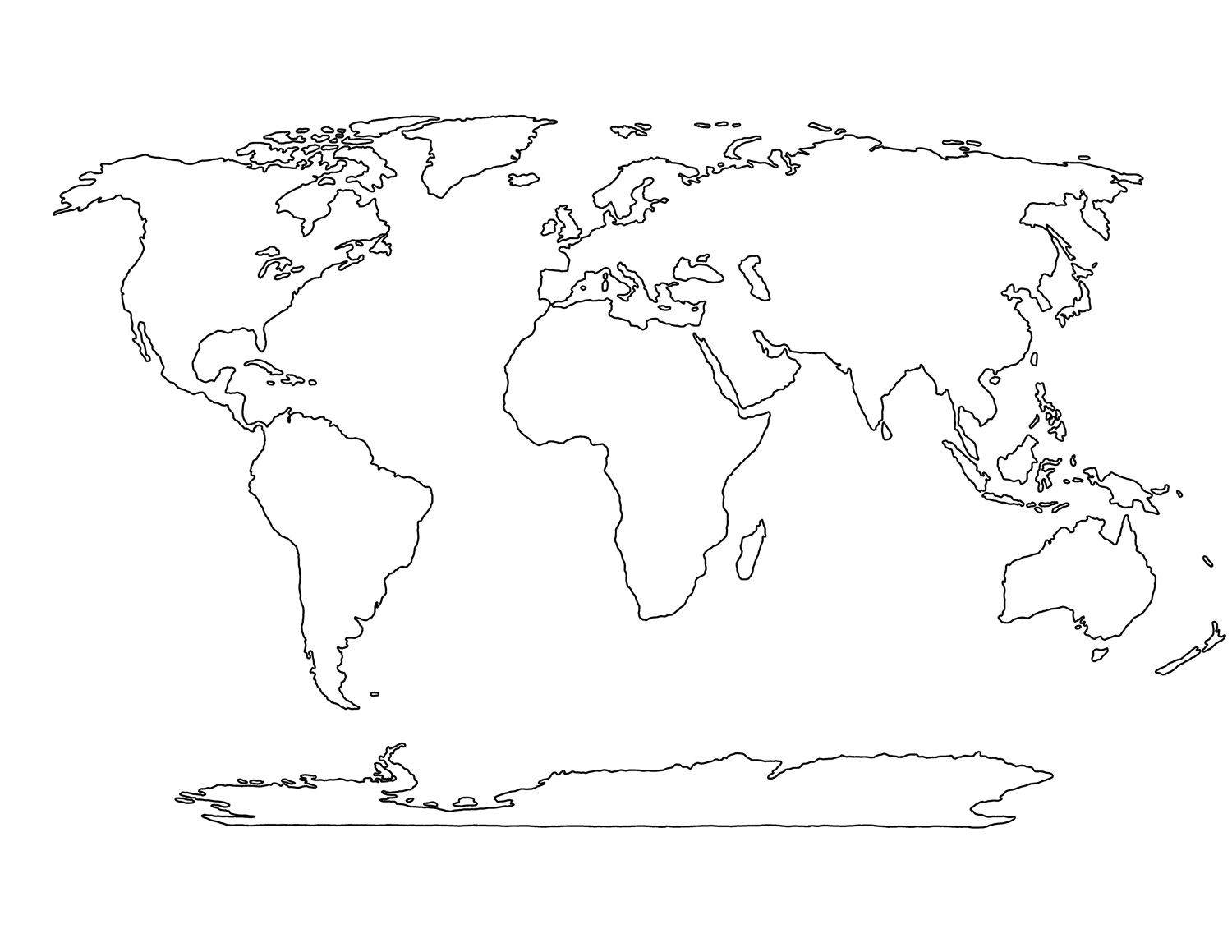 